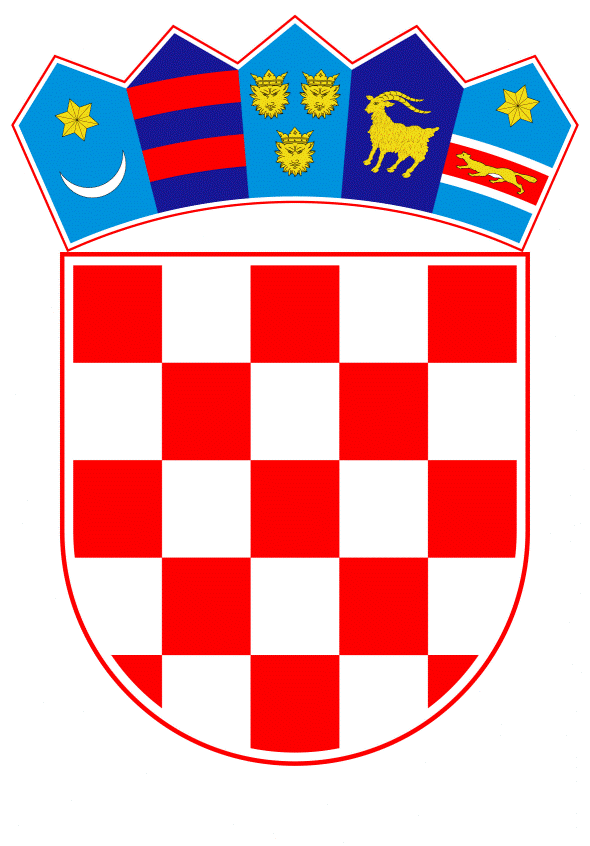 VLADA REPUBLIKE HRVATSKEZagreb, 25. rujna 2023.______________________________________________________________________________________________________________________________________________________________________________________________________________________________Banski dvori | Trg Sv. Marka 2  | 10000 Zagreb | tel. 01 4569 222 | vlada.gov.hrPRIJEDLOG Na temelju članka 31. stavka 3. Zakona o Vladi Republike Hrvatske (Narodne novine, br. 150/11, 119/14, 93/16, 116/18 i 80/22), Vlada Republike Hrvatske je na sjednici održanoj___________ 2023. godine donijelaZ A K L J U Č A K Daje se prethodna suglasnost predstavniku Vlade Republike Hrvatske za prihvaćanje amandmana Kluba zastupnika HDZ-a u Hrvatskom saboru, od 21. rujna 2023. godine, na članak 7. Konačnog prijedloga zakona o izmjenama i dopunama Zakona o porezu na dobit.KLASA:URBROJ:Zagreb,     PREDSJEDNIK    mr. sc. Andrej PlenkovićObrazloženjeKlub zastupnika HDZ-a podnio je Amandman (P.Z.br. 522/2) na članak 7. Konačnog prijedloga zakona o izmjenama i dopunama Zakona o porezu na dobit:„„U članku 7. iza stavka 2. dodaje se stavak 3. koji glasi:Stavak 23. mijenja se i glasi:„(23) Oporezivim prihodom ne smatra se iznos razlike između ostvarenih bespovratnih novčanih sredstava isplaćenih iz fondova Europske unije i državnog proračuna Republike Hrvatske za provedbu mjere trajne obustave ribolovne aktivnosti ili mjere trajnog ukidanja prava na obavljanje ribolova obalnim mrežama potegačama, malim plivaricama i gospodarskog sakupljanje crvenog koralja uz uništenje plovila ili ribolovnih alata u skladu s posebnim propisima, i neamortiziranog troška nabave uništenog plovila odnosno ribolovnih alata prema stavku 10. ovoga članka.“.“Predloženi amandman prihvaća se uz sljedeće obrazloženje:U Zakonu o porezu na dobit već postoji odredba prema kojoj se ne oporezuju prihodi ostvarenih  bespovratnih novčanih sredstava isplaćenih iz fondova Europske unije i državnog proračuna Republike Hrvatske za provedbu mjere trajne obustave ribolovne aktivnosti. S obzirom da je Republika Hrvatska obvezna primjenjivati europsko pravo u području ribarstva i provoditi mjeru trajnog ukidanja prava na obavljanje ribolova obalnim mrežama potegačama, malim plivaricama i gospodarskog sakupljanje crvenog koralja uz obvezno uništenje ribolovnog alata, ali istodobno ima obvezu prema našim ribarima koje će zbog ukinutih prava obeštetiti sredstvima iz fondova Europske unije i državnog proračuna, ovaj se amandman prihvaća kako bi se prava poreznih obveznika izjednačila i osigurao isti porezni tretman sredstava primljenih na osnovi ukinutog prava.  Predlagatelj:Ministarstvo financijaPredmet:Davanje prethodne suglasnosti predstavniku Vlade za prihvaćanje amandmana drugih predlagatelja na Konačni prijedlog zakona o izmjenama i dopunama Zakona o porezu na dobit